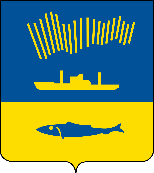 АДМИНИСТРАЦИЯ ГОРОДА МУРМАНСКАП О С Т А Н О В Л Е Н И Е                                                                                                         № В соответствии с решением Совета депутатов города Мурманска                       от 30.10.2008 № 54-669 «Об оплате труда работников муниципальных казенных, бюджетных и автономных учреждений города Мурманска», постановлениями администрации города Мурманска от 03.04.2013 № 690       «Об оплате труда работников муниципальных казенных, бюджетных и автономных учреждений города Мурманска» п о с т а н о в л я ю: 1. Внести в постановление администрации города Мурманска от 05.06.2013 № 1363 «Об утверждении примерного положения об оплате труда работников муниципального учреждения, подведомственного комитету по жилищной политике администрации города Мурманска (в ред. постановлений от 31.10.2013 № 3074, от 30.01.2014 № 211, от 08.04.2014 № 986, от 06.03.2015 № 654, от 19.11.2015 № 3192, от 18.12.2015 № 3536, от 12.05.2016 № 1281,        от 29.11.2016 № 3629, от 23.01.2017 № 119, от 26.12.2017 № 4119,                                         от 03.05.2018 № 1232,от 17.12.2018 №4372,от 31.10.2019 №3620, от 21.10.2020 № 2429, от 30.09.2021 № 2461, от 27.10.2022 № 3242, от 29.05.2023 № 1914,                от 07.12.2023 № 4302, от 31.01.2024 № 346) следующие изменения:1.1. Название постановления после слова «муниципального» дополнить словом «казенного».1.2. В преамбуле постановления слова «постановлением администрации города Мурманска от 03.04.2013 № 690 «Об оплате труда работников муниципальных учреждений города Мурманска», заменить словами «постановлением администрации города Мурманска от 03.04.2013 № 690 «Об оплате труда работников муниципальных казенных, бюджетных и автономных учреждений города Мурманска».1.3. В пунктах 1 и 2 слова «муниципального учреждения» заменить словами «муниципального казенного учреждения».2. Внести в приложение к постановлению администрации города Мурманска от 05.06.2013 № 1363 «Об утверждении примерного положения       об оплате труда работников муниципального учреждения, подведомственного комитету по жилищной политике администрации города Мурманска (в ред. постановлений от 31.10.2013 № 3074, от 30.01.2014 № 211, от 08.04.2014 № 986, от 06.03.2015 № 654, от 19.11.2015 № 3192, от 18.12.2015 № 3536, от 12.05.2016 № 1281, от 29.11.2016 № 3629, от 23.01.2017 № 119, от 26.12.2017 № 4119,                                         от 03.05.2018 № 1232,от 17.12.2018 № 4372,от 31.10.2019 № 3620, от 21.10.2020 № 2429, от 30.09.2021 № 2461, от 27.10.2022 № 3242, от 29.05.2023 № 1914,                от 07.12.2023 № 4302, от 31.01.2024 № 346) следующие изменения:2.1. Название приложения после слова «муниципального» дополнить словом «казенного».2.2. Первый абзац пункта 1.1 изложить в новой редакции:«1.1. Настоящее примерное положение об оплате труда работников муниципального казенного учреждения, подведомственного комитету по жилищной политике администрации города Мурманска (далее - Положение), разработано в соответствии с постановлением администрации города Мурманска от 03.04.2013 № 690 «Об оплате труда работников муниципальных казенных, бюджетных и автономных учреждений города Мурманска», регулирует порядок оплаты труда работников за счет средств бюджета муниципального образования город Мурманск и средств поступающих               от приносящей доход деятельности и включает в себя:».2.3. Во втором абзаце пункта 1.1 слова «муниципального учреждения» заменить словами «муниципального казенного учреждения».2.4. Пункт 1.3 дополнить новым вторым абзацем следующего содержания:« Системы оплаты труда, установленные настоящим Положением для учреждения, носит обязательный характер.».2.5. Пункт 1.5 изложить в новой редакции:«1.5. Положения об оплате труда работников учреждения разрабатываются с учетом настоящего Положения. Порядок и условия оплаты труда работников учреждения устанавливаются руководителем учреждения.»2.6. Подпункт д) пункта 1.4 изложить в следующей редакции:«д) профессиональных квалификационных групп, утверждаемых федеральным органом исполнительной власти, осуществляющим функции по выработке государственной политики и нормативно-правовому регулированию в сфере труда;».2.7. В пункте 1.4 подпункты е), з) - м) исключить. 2.8. Подпункт ж) пункта 1.4 считать подпунктом е) пункта 1.4.2.9. Пункт 2.1 изложить в новой редакции:«2.1. Фонд оплаты труда в учреждении формируется на календарный год раздельно, исходя из объема бюджетных ассигнований (лимитов бюджетных обязательств), предусмотренных на оплату труда работников учреждения и средств от приносящей доход деятельности».2.10. Пункт 5.2 после слов «на основании настоящего Положения» дополнить словами «,с учетом разработанных в учреждении показателей и критериев оценки эффективности труда работников. Выплаты стимулирующего характера устанавливаются в процентах к окладам (должностным окладам) работников учреждений или в абсолютных размерах.».2.12. Название раздела 6 после слова «муниципального» дополнить словом «казенного».2. Отделу информационно-технического обеспечения и защиты информации администрации города Мурманска (Кузьмин А.Н.) разместить настоящее постановление на официальном сайте администрации города Мурманска в сети Интернет.3. Редакции газеты «Вечерний Мурманск» (Гимодеева О.С.) опубликовать настоящее постановление.4. Настоящее постановление вступает в силу со дня официального опубликования.5. Контроль за выполнением настоящего постановления возложить на  заместителя главы администрации города Мурманска Левченко Л.М.Глава администрации города Мурманска                                                                         Ю.В. Сердечкин                